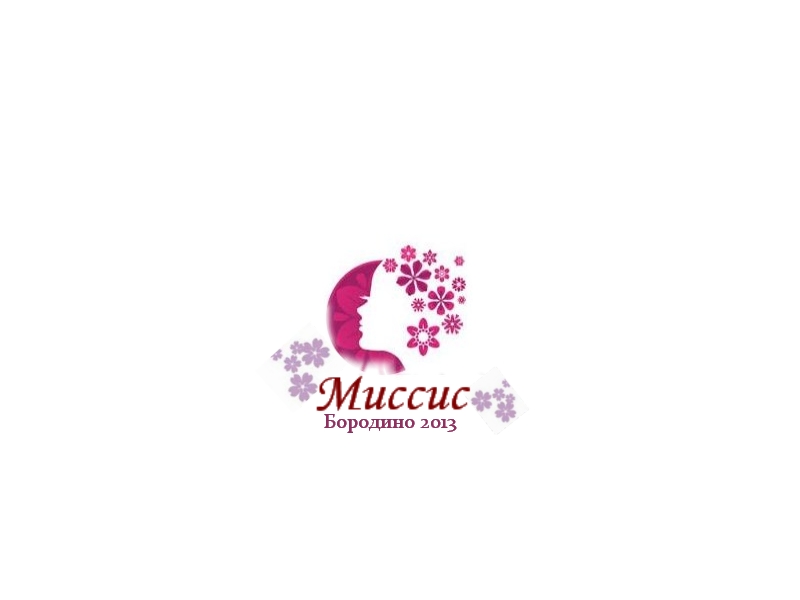 ПОЛОЖЕНИЕо проведении  конкурса  «Миссис Бородино 2013»Место проведения конкурса: г. Бородино, ГДК «Угольщик».Дата проведения: 29 ноября 2013г. 1.Организаторы конкурса- отдел культуры, спорта, молодежной политики и информационного обеспечения администрации города Бородино;- МБУК ГДК «Угольщик»2. Цели и задачи конкурса 2.1. Пропаганда материнства, семейных ценностей и приоритетов.2.2. Создание новой идеологии в молодежной среде – образа молодой женщины, успешно реализующей себя в профессии, семье, общественной жизни, спорте, политике, творчестве.2.3.Выявление творческих способностей молодых женщин, реализация их творческого потенциала.2.4. Создание в обществе современных эталонов для подражания - активной, образованной, духовно развитой, красивой женщины-матери, ориентированной на успех в личной и профессиональной сферах, верящей в свои силы, предпочитающей здоровый образ жизни, любящей свой город, край, страну. 3. Участники конкурсаВ конкурсе принимают участие молодые мамы в возрасте до 40 лет, состоящие в браке (допускается гражданский брак), имеющие детей, активно участвующие в общественной жизни предприятия/учреждения, города, имеющие творческие способности.4. Порядок и сроки  проведения конкурса.1-й этап (10-21 октября): подача заявок-анкет;2-й этап (22 октября-28 ноября): подготовительный период. В течение этого периода конкурсантки пройдут подготовку по хореографии, искусству макияжа, дефиле, сценическому мастерству;3-й этап (29 ноября):  проведение конкурсной программы «Миссис Бородино 2013» на сцене ГДК «Угольщик». В ходе конкурсной программы конкурсантки демонстрируют обаяние, эрудицию, пластику, сценическую культуру, хореографические данные, эстетический вкус, чувство юмора, творческие способности и таланты. 5. Конкурсная программа:«Визитная карточка» (до 1 мин);«Конкурс талантов». До 3 мин. (песня, танец, акробатический номер, стихи, ораторское искусство, актерское мастерство и др.); Дефиле «Вечерний коктейль», включающий танцевальный конкурс (с супругом);Конкурс «Чудо-чадо-парад» (выход с детьми).Номинации конкурса«Миссис Бородино 2013»;«Вице-Миссис Бородино 2013»;«Миссис зрительских симпатий»;Другие номинации от партнеров.7.  Награждение 7.1. По окончании конкурса все участницы награждаются дипломами, призами от спонсоров конкурса.7.2. Участнице, завоевавшей титул «Миссис Бородино 2013» - вручается диплом, лента победительницы, главный приз. Заявки на участие в конкурсе «Миссис Бородино 2013» принимаются до 21 октября 2013г. в кабинете № 51 ГДК «Угольщик» или по электронной почте: dosug.dk@rambler.ru  Положение о проведении конкурса «Миссис Бородино 2013» и форма заявки размещены на официальном сайте администрации города Бородино: http://www.sibborodino.ru/  Тел.: 8(39168)3-41-12, 8-923-286-45-10.Организационный сбор участниц состоится 21 октября 2013г. в кабинете № 51 ГДК «Угольщик» в 19 часов.